Full Name of Registered Voter Requesting the Ballot 								Residence Address of Voter  						     					  (Street Address)                                                                              (Municipality)Voter’s Date of Birth __ __ / __ __ / __ __ __ __     Contact Information – Please complete.  Clerk will use only to notify the voter if there is a problem with the application or ballot.Daytime Phone Number ___________________________________________________________________	Email Address  ___________________________________________________________________________________________________Primary Ballot requested (Required for primary election only): A voter not enrolled in a political party may participate in a party's primary without enrolling in the party. An unenrolled voter may vote only one party’s primary ballot at each primary election. Indicate the party for which you want to receive a ballot. NOTE: A voter enrolled in a party will receive the ballot for that party regardless of the party indicated below. Democratic   Green Independent   Libertarian   No Labels   Republican   Referendum Only                           Mailing address at which voter will receive absentee ballot: ______________________________________________________________________________________________________________________________Voter must check the applicable box(es) below indicating the reason(s) the voter qualifies as an ongoing absentee voter (Check all that apply):  I will be at least sixty-five (65) years of age by the next election  I have a disability I certify, under penalty of law, that the information provided on this application is true.Signature of Voter __________________________________________________ Date  			AIDE CERTIFICATE  (Must be Completed if Applicant was Assisted as Designated Below)If the voter received assistance in reading or signing this application, the person who assisted the voter must complete and sign this certificate.I helped this voter:   read the application   sign the application   read and sign the application Signature of Aide  				             Printed Name of Aide 					 The Municipal Clerk or Secretary of State shall remove a voter's ongoing absentee voter status only for specific reasons stated in law.  These include (1) Voter requests in writing that ongoing status be terminated; (2) Voter dies or becomes disqualified; (3) Voter is cancelled in the central voter registration system; (4) Voter’s absentee ballot is returned as undeliverable; (5) Voter does not vote by absentee ballot in a general election (election of federal, state and county official occurring in November of even-numbered year) ; or (6) Voter's status is changed to inactive in the central voter registration system because the voter failed to respond to a change of address mailing. If a voter with ongoing absentee ballot status moves out of a municipality, the voter’s ongoing status is also terminated. The voter must submit a new application to the voter’s new residence municipality.  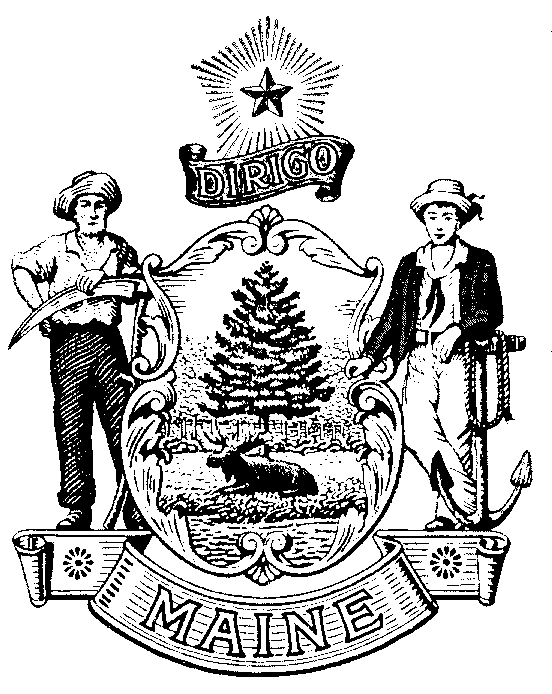 